	      Gamlebyen Rotaryklubb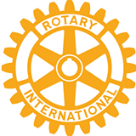 	   Referat nettmøte 10.02.21    Årsmøte med valg av president 2022/23Tilstede: 19 medlemmerPresident Tove åpnet møtet med dikt av André Bjerke og ønsket oss hjertelig velkomne til vårt andre ordinære medlemsmøte – på nett!Valg av president 2022/23
Nominasjonen i høst endte opp med en kandidat etter at nominasjonskomiteen hadde henvendt seg til flere medlemmer som ba om å få slippe av personlige grunner. Kandidaten som da var til valg var Ragnvald og han ble da valgt gjennom akklamasjon via Teams. Vi takker Ragnvald og ønsker han et trivelig og problemfritt rotaryår.Fra programkomiteenJan A Vatn kunne informere om at det er vanskelig å få foredragsholdere til å delta via Teams møter, men det jobbes videre med dette. Jan tar mer enn gjerne imot forslag på program, som da kan mailes til Jan.VinlotteriBernt Erik informerte om at på neste onsdag vil det bli trekning i vinlotteri. Informasjon om betaling av lodd vil komme via sms på telefon neste tirsdag.Speakers CornerOrdet ble deretter gitt fritt til medlemmene med oppfordring om å fortelle om deres erfaringer i løpet av det gagne pandemiske året. Både skremmende opplevelser og minnerike historier ble servert. God respons og møtet ble avsluttet omtrent som vanlig kl. 19.45.Proram neste onsdag 17.2Neste onsdag informerer Johan om TRF (The Rotary Foundation) via Teams11.02.2021
Referent: Håvard